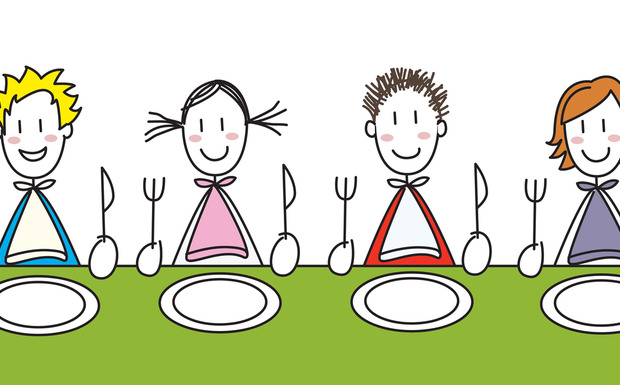 Speiseplan vom 08. – 26. April 2019Woche vom 08.- 12. April 2019FerienWoche vom 15.- 19. April 2019FerienWoche vom 22.-26. April  2019     Mo    	              			   Ostermontag     Di	    	Hähnchenstreifen in Tomatenragout (a,f,g,j,k,Kn) mit Penne Rigate (a,c)     Mi     	Rosenkohl-Kartoffelauflauf (a,c,f,g,j,k) / Obst     Do	           Milchreis (a,g) mit Sauerkirschen(a,8)     Fr          	Kartoffelsuppe (a,f,g,j,k) mit Geflügelwiener (c,9)- Änderungen vorbehalten-Das Küchenteam wünscht guten Appetit und Frohe Ostern